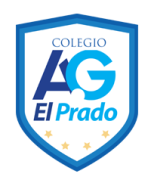 CORPORACIÓN EDUCACIONAL  A&GColegio El PradoCooperativa nº 7029 – PudahuelTeléfonos: 227499500  -   227476072www.colegioelprado.cldireccioncolegioelprado@gmail.comRBD: 24790-1  Profesor(a): Jacqueline France Gómez                                CURSO: 2° BásicoQueridas mamás:a partir de hoy nos preocuparemos solo de la comprensión lectora, por lo que enviaré 5 lecturas semanales ,para que sus niños(as),no pierdan la ejercitación de la lectura y la escritura. Por favor ponerlas en una carpeta ,ya que serán revisadas y evaluadas como nota acumulativa, directa al libro. Tenerlas todas equivale al 7. Gracias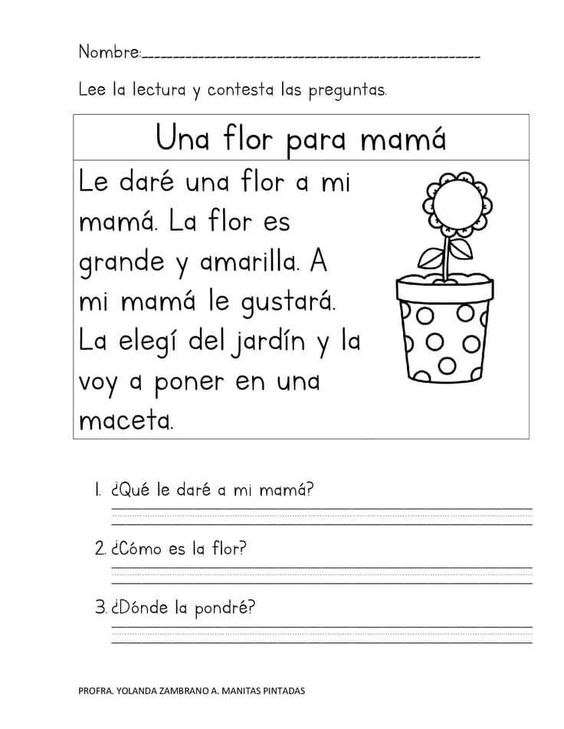 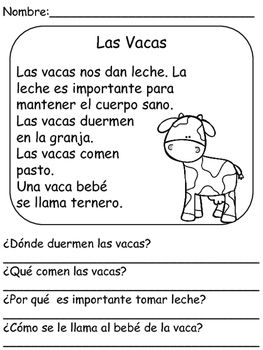 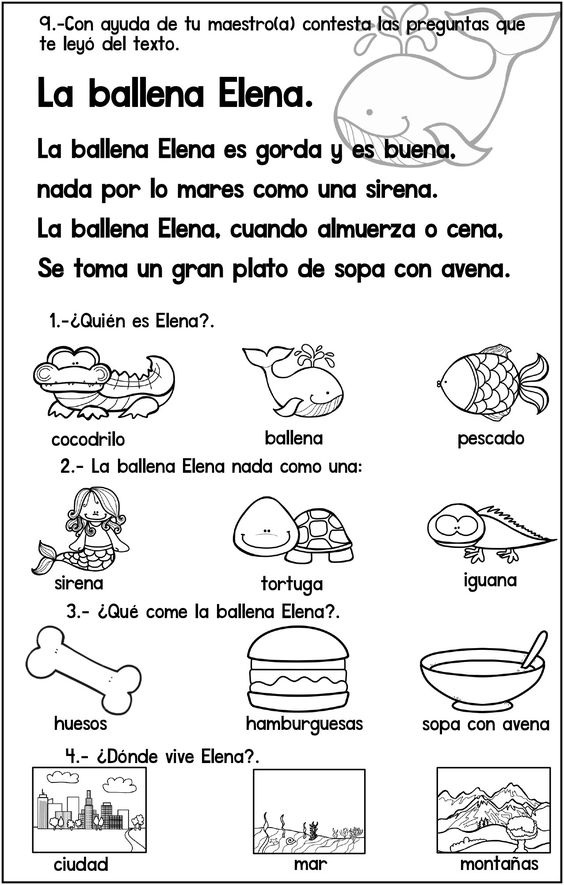 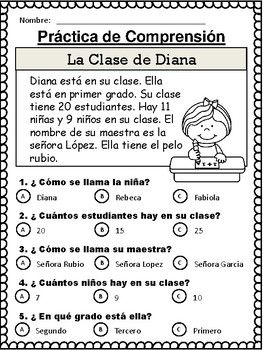 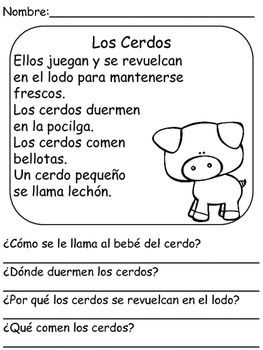 